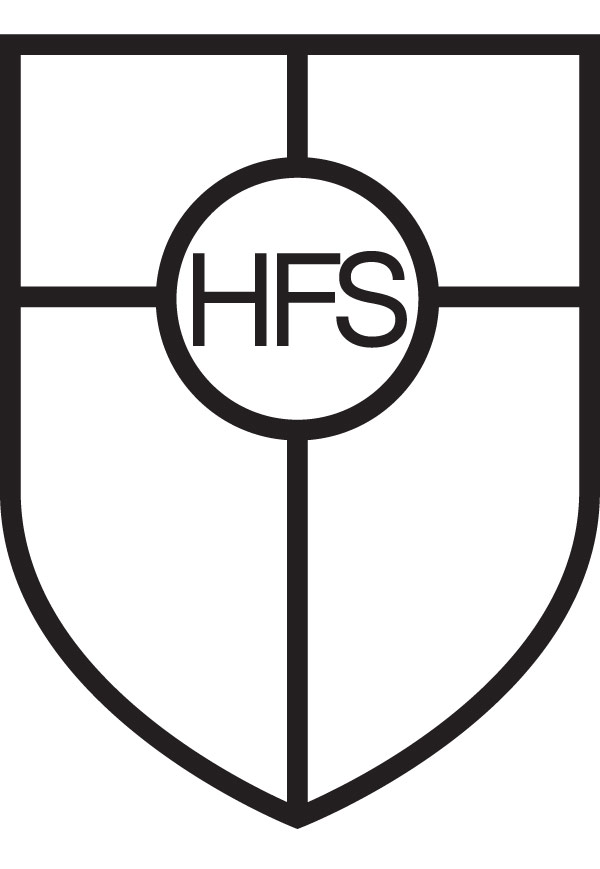 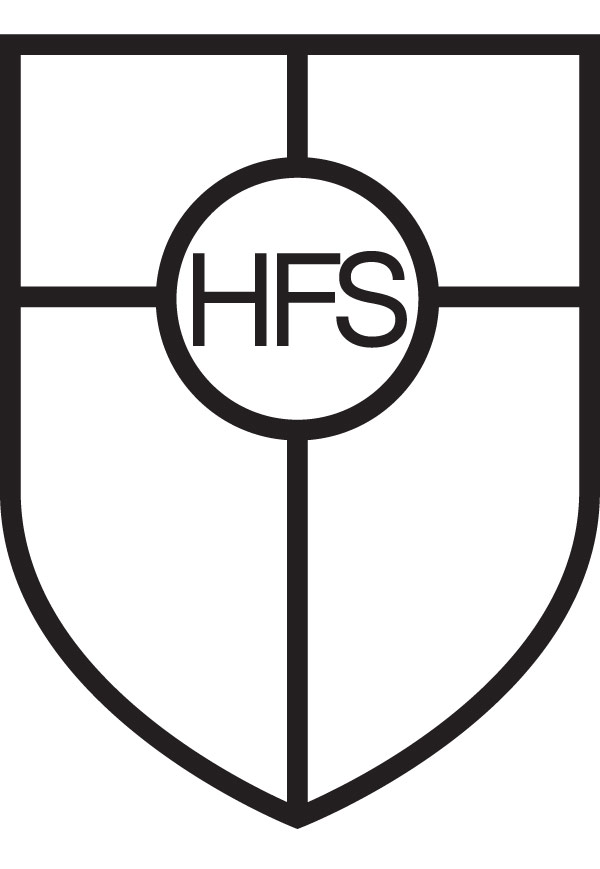 Diocese of Leeds - Bradford M.D.CMixed 11 – 18 Catholic Comprehensive School909 on roll (including 150 6th form)REQUIRED FROM JANUARY 2022 (or to be negotiated)Assistant Headteacher – Behaviour, Attitudes & Personal Development Permanent L12 – L16Not Suitable for Newly Qualified Teachers
The Governors of The Holy Family Catholic School are seeking to appoint an innovative, dynamic and inspirational Assistant Headteacher to join our Senior Leadership Team. This is an opportunity for an outstanding candidate, who is an exemplary teacher with some successful whole school leadership experience, looking to develop their leadership skills further. Our new appointment will support the Deputy Headteacher (Behaviour, Attitudes & Personal Development) and work with an established team of Year Directors and Year Managers to further strengthen the pastoral team and the recently introduced pastoral systems in the school. The successful applicant will also work closely with our SENDCO and Resourced Provision Lead who manage our inclusion provisions and the member of staff leading our newly established ‘internal Alternative Provision’We are always seeking new ideas and we will be looking for our new Assistant Headteacher to bring fresh ways of working and thinking into our school community. We expect the successful candidate to contribute fully to the school mission of supporting our students as we strive to ‘awaken minds’, ‘achieve dreams’ and ‘serve others’.  As such, in addition to the day to day demands of this position, heavy involvement in the wider aspects of school life and with the local community, is an expectation.The Holy Family Catholic School is a consistently oversubscribed, Voluntary Aided Catholic school, serving the town of Keighley and surrounding areas in pleasant semi- rural surroundings.  The school is on a rapid improvement journey. Governors appointed a new Headteacher for September 2020 and the school leadership team has also recently been overhauled.  We expect the school to covert to Academy status this academic year becoming a member of The Blessed Christopher Wharton Catholic Academy Trust family of schools.We are fully committed to safeguarding and promoting the welfare of children and young people and expect all staff and volunteers to share this commitment. Safer recruitment practice and pre-employment checks will be undertaken before any appointment is confirmed. This post is subject to an enhanced Disclosure Barring Service (DBS) check.Visits to the school prior to making an application are actively encouraged. Applications for this position should be made using the standard CES application form.  Only applications submitted using the CES application form will be considered.To arrange a visit to the school and/or for further information and an application pack, please contact Michelle Clare, PA to Headteacher on 01535 210212 or email mclare@holyfamilyschool.ukClosing date for applications: Monday, 4 October 2021 at 9.00 am